5.3 ÚPLATA VE ŠKOLNÍ DRUŽINĚ A ŠKOLNÍM KLUBUZákladní škola Slezská Ostrava, Škrobálkova 51,příspěvková organizace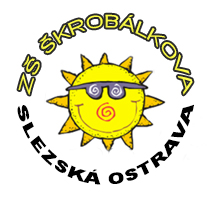 Úplata ve školní družině a školním klubuObecná ustanoveníNa základě ustanovení zákona č. 561/2004 Sb., o předškolním, základním středním, vyšším odborném a jiném vzdělávání (školský zákon), v platném znění, vydávám jako statutární orgán školy tuto směrnici.1. Působnost a zásady směrniceTato směrnice upravuje podmínky pro stanovení úplaty za zájmové vzdělávání a její snížení či prominutí.Zásady směrnice:musí být vydána písemně,nesmí být vydána v rozporu s právními předpisy,nesmí být vydána se zpětnou účinností,vzniká na dobu neurčitou.Přihlašování a odhlašováníVe školní družině a školním klubu je určena ředitelkou školy - vedoucí vychovatel, jako vedoucí pracovník, který řídí a kontroluje práci podřízených zaměstnanců. Zajišťuje přihlašování a odhlašování žáků, vybírání úplaty, předávání informací rodičům, vyřizování námětů a stížností.Přihlašování a odhlašování žáků ze ŠD je prováděno na základě písemných žádostí rodičů žáka. O přijetí účastníka k činnosti družiny ve formě pravidelné výchovné, vzdělávací a zájmovou činnosti, táborové činnosti a další podobné činností spojenou s pobytem mimo školu se rozhoduje na základě písemné přihlášky. Součástí přihlášky k pravidelné výchovné, vzdělávací a zájmové činností je písemné sdělení zákonných zástupců účastníka o rozsahu docházky a způsobu odchodu účastníka z družiny.O zařazení dětí do školní družiny rozhoduje ředitelka školy, vedoucí vychovatel ŠD.Stanovení výše úplaty ŠD, ŠKJe-li výše úplaty stanovena rozpočtem, nesmí rozpočtované příjmy na účastníka překročit rozpočtované výdaje na účastníka o více než 20 %. V ostatních případech nesmí výše úplaty překročit 120 % průměrných skutečných neinvestičních výdajů na účastníka v uplynulém kalendářním roce ve stejné nebo obdobné činnosti. Do rozpočtovaných výdajů, popřípadě do skutečných neinvestičních výdajů se nezahrnují výdaje na platy, náhrady platů, nebo mzdy a náhrady mezd, na odměny za pracovní pohotovost, odměny za práci vykonávanou za základě dohod o pracích konaných mimo pracovní poměr a odstupné, na úhradu pojistného na sociální zabezpečení a příspěvku na státní politiku zaměstnanosti a na úhradu pojistného na všeobecné zdravotní pojištění, na příděly do fondu kulturních a sociálních potřeb a ostatní náklady vyplývající z pracovněprávních vztahů, na nezbytné zvýšení nákladů spojených s výukou dětí, žáků a studentů zdravotně postižených, na učební pomůcky a rovněž výdajů na další vzdělávání pedagogických pracovníků, na činnosti, které přímo souvisejí s rozvojem škol a kvalitou vzdělávání, poskytované ze státního rozpočtu.Ředitelka školy touto směrnicí stanovila příspěvek rodičů žáka na částečnou úhradu neinvestičních nákladů ve školní družině na 150Kč za měsíc za jedno dítě s účinností od 2.9.2019. Tato částka platí i pro každé další dítě v případě docházky sourozenců do školní družiny.Ředitelka školy touto směrnicí stanovila příspěvek rodičů žáka na částečnou úhradu neinvestičních nákladů ve školní klubu na 50Kč za měsíc za jedno dítě s účinností od 2.9.2019.Výši úplaty může ředitelka snížit nebo od úplaty osvobodit, jestližeaa) účastník nebo jeho zákonný zástupce je příjemcem opakujících se dávek pomoci v hmotné nouzi podle zákona o pomoci v hmotné nouzi,bb) účastníkovi nebo jeho zákonnému zástupci náleží zvýšení příspěvku na péči podle zákona o sociálních službách, nebocc) účastník svěřený do pěstounské péče má nárok na příspěvek na úhradu potřeb dítěte podle zákona o státní sociální podpořea tuto skutečnost prokáže řediteli.Podmínky úplatyÚplata či potvrzení o tom, že je: aa) účastník nebo jeho zákonný zástupce je příjemcem opakujících se dávek pomoci v hmotné nouzi podle zákona o pomoci v hmotné nouzi,bb) účastníkovi nebo jeho zákonnému zástupci náleží zvýšení příspěvku na péči podle zákona o sociálních službách, nebocc) účastník svěřený do pěstounské péče má nárok na příspěvek na úhradu potřeb dítěte podle zákona o státní sociální podpoře musí být dodána vždy k 15. dni v měsíci. Pokud za dítě není úplata uhrazena, vedoucí vychovatel školní družiny o tom uvědomí ředitelku školy nejpozději do jednoho měsíce. Ředitelka školy může rozhodnout o případném vyloučení žáka ze školní družiny.Závěrečná ustanovenía)	Kontrolou provádění ustanovení této směrnice je statutárním orgánem školy pověřen zaměstnanec: Mgr. et. Mgr. Karin Halfarova (zástupce ředitele školy), Jana Grossmannová (ekonomka)b)	O kontrolách provádí písemné záznamyc)	Zrušuje se předchozí znění této směrnice. Uložení směrnice v archivu školy se řídí Spisovým a skartačním řádem školy.d)	Směrnice nabývá účinnosti dnem 1. 9. 2019V Ostravě dne  30. 8.2019…………………………………………Mgr. Natalija Čertanová, ředitelka školy Název organizace: Základní škola Slezská Ostrava, Škrobálkova 51,příspěvková organizaceSídlo organizace: Škrobálkova 300/51, 718 00 Slezská Ostrava-KunčičkyIČO:08146497DIČ:CZ 70995435                                     RED_IZO: 691013578Vypracoval:Bc. Lic. Milan MašekSchválila:Mgr. Natalija Čertanová, ředitelka školyPedagogická rada projednala dne30. 8. 2019Směrnice nabývá platnosti ode dne:1. 9.2019Směrnice nabývá účinnosti ode dne:1. 9. 2019Školská rada projednala dne: Změny ve směrnici jsou prováděny formou číslovaných písemných dodatků, které tvoří součást tohoto předpisu.Změny ve směrnici jsou prováděny formou číslovaných písemných dodatků, které tvoří součást tohoto předpisu.